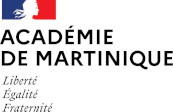 DéleDossier de candidature Conseiller(ère) en Formation ContinueRéférence : Décret n°90-426 du 22 mai 1990Composition du dossier de candidature Le dossier de candidature permet au jury d’évaluer les acquis de l'expérience, les aptitudes et la motivation du candidat à exercer les fonctions de conseiller en formation continue. Il est examiné afin de sélectionner les candidats admis à un entretien et constitue de ce fait la première phase du recrutement.Pièces à joindre pour tout candidat :Le dossier numérique (Traitement de Texte ou PDF)CV détailléLettre de motivationUne fiche portant l’avis de l’autorité compétente (pour les personnels titulaires et contractuels de l’Éducation nationale)Copie du diplôme le plus élevé Pièces complémentaires utiles à compléter l’appréciation de votre candidatureL’ensemble du dossier complété devra être adressé en version numérique uniquement àdrfpic@region-academique-martinique.frTout dossier incomplet ou reçu hors délai ne pourra être retenuDate limite de retour le : 5 juin 2023Informations Délégation Régionale Académique à la Formation Professionnelle Initiale et ContinueSite du pôle technologique de Kerlys 5 rue Saint Christophe
97200 Fort-de-France : 05 96 59 99 42@ : drfpic@region-academique-martinique.frAnnée 2023-2024Etat civilSituation professionnelle actuelleSi vous exercez actuellement la fonction dans une académie, votre candidature requiert l’avis du / de la Délégué(e) Académique à la Formation Continue de l’Académie d’exercice : voir page 9Parcours de formationNiveau le plus élevé de diplôme obtenu : ☐Niveau 5 (BEP, CAP) 		☐Niveau 4 (BAC) 		☐Niveau 3 (BTS, DUT…) ☐Niveau 2 (Licence…) 			☐Niveau 1 (Master…)Formation initiale Formation continue, stage, congé formation….EXPERIENCES DANS LE SECTEUR PRIVE (Activités en tant que salarié, indépendant ou bénévole):DANS LE SECTEUR PUBLICTRAVAUX OU PROJETS REALISES(Sélectionner les éléments en lien avec la fonction visée)Votre expérience au regard de la fonction de CFCPrésentez 4 activités exercées qui vous paraissent représentatives pour le métier de CFCEXPOSE DES MOTIVATIONSPrésentation de vos acquis de l’expérience au regard de votre candidature pour la fonction de conseiller en formation continue.(Deux pages maximum, non manuscrite- Police Arial 10)EVALUATION DU SUPERIEUR HIERARCHIQUE* A……………..………………., le………………………….Signature, nom et qualité du signataireANNEXESDossier de Candidature aux fonctions de Conseiller en Formation ContinueNom d’usage :Nom d’usage :Nom de naissance:Nom de naissance:Prénom :  Prénom :  Date de naissance : 	                      Ville de naissance :                                  Adresse personnelle :   Adresse personnelle :   Code postal :                                 Ville :Tél. fixe :Tel mobile :    E-mail :E-mail :Salarié de la fonction publique  :Salarié de la fonction publique  :Salarié de la fonction publique  :Ministère:Ministère:Ministère:Statut :     Titulaire   Contractuel CDD   Contractuel CDIGrade : 	                      Echelon :                                  Echelon :                                  Etablissement d’exercice :   Etablissement d’exercice :   Etablissement d’exercice :   Si enseignant, précisez la discipline :Si enseignant, précisez la discipline :Si enseignant, précisez la discipline :Code postal :                                 Ville :Ville :Tél. fixe :E-mail :E-mail :Salarié du secteur privé  :Salarié du secteur privé  :Salarié du secteur privé  :Fonction occupée : Fonction occupée : Secteur d’activité :Etablissement d’exercice :   Etablissement d’exercice :   Etablissement d’exercice :   Adresse :Adresse :Adresse :Nombre d’année d’expérience professionnelleNombre d’année d’expérience professionnelleNombre d’année d’expérience professionnelle   Contractuel CDD   Contractuel CDD   Contractuel CDIDemandeur d’emploi  :Demandeur d’emploi  :Demandeur d’emploi  :Depuis le:Depuis le:Depuis le:Dernier emploi occupé :   Structure :Structure :Vous êtes ou avez été Conseiller en Formation Continue    oui     nonAvez-vous déjà été candidat aux fonctions de Conseiller en Formation Continue ?Dans quelle académie:Années :Avez-vous déjà été inscrit sur une liste d’aptitude aux fonctions de CFC ? Dans quelle académie:Années :Intitulé + Niveau de certificationAnnée d’obtentionIntitulé Durée- AnnéeOrganismePériodeDuréeEtablissementFonction exercéeNom- activité de l’organismePériodeDuréeEtablissementFonction exercéeNom- activité de l’organismeDateNature et durée des activités ou des travaux Type intervention (salarié,  consultant, bénévole…etc.)Nom- activité de l’organismeStructureAnnéeActivités exercées en lien avec la fonctionCompétences développées1)2)3)4)* Pour le Candidat Education nationale (à remplir par le chef d’établissement, de service ou de l’Inspecteur)* Pour le Candidat Education nationale (à remplir par le chef d’établissement, de service ou de l’Inspecteur)* Pour le Candidat Education nationale (à remplir par le chef d’établissement, de service ou de l’Inspecteur)* Pour le Candidat Education nationale (à remplir par le chef d’établissement, de service ou de l’Inspecteur)* Pour le Candidat Education nationale (à remplir par le chef d’établissement, de service ou de l’Inspecteur)NOM :                                                                       PRENOM :GRADE :                                                                   DISCIPLINE :ETABLISSEMENT :                                                 TELEPHONE :NOM :                                                                       PRENOM :GRADE :                                                                   DISCIPLINE :ETABLISSEMENT :                                                 TELEPHONE :NOM :                                                                       PRENOM :GRADE :                                                                   DISCIPLINE :ETABLISSEMENT :                                                 TELEPHONE :NOM :                                                                       PRENOM :GRADE :                                                                   DISCIPLINE :ETABLISSEMENT :                                                 TELEPHONE :NOM :                                                                       PRENOM :GRADE :                                                                   DISCIPLINE :ETABLISSEMENT :                                                 TELEPHONE :NOM :                                                                       PRENOM :GRADE :                                                                   DISCIPLINE :ETABLISSEMENT :                                                 TELEPHONE :NOM :                                                                       PRENOM :GRADE :                                                                   DISCIPLINE :ETABLISSEMENT :                                                 TELEPHONE :FAIBLEMOYENBONTRES BONTRES BONNON IDENTIFIEConnaissance du système éducatifConnaissance de la situation économiqueConnaissance du milieu de l’entrepriseCapacité à s’informer en matière règlementaire, administrative et organisationnelleCapacité à communiquer et négocier avec les partenaires socio-économiquesCapacité à travailler en équipeCapacité d’initiativeAptitude à l’animationAptitude à l’organisationAptitude au changementGoût de l’innovationSens du service publicRayonnement personnelDERNIERE NOTE PEDAGOGIQUE :                                                 DATE :                                ADMINISTRATIVE :                                             DATE :DERNIERE NOTE PEDAGOGIQUE :                                                 DATE :                                ADMINISTRATIVE :                                             DATE :DERNIERE NOTE PEDAGOGIQUE :                                                 DATE :                                ADMINISTRATIVE :                                             DATE :DERNIERE NOTE PEDAGOGIQUE :                                                 DATE :                                ADMINISTRATIVE :                                             DATE :DERNIERE NOTE PEDAGOGIQUE :                                                 DATE :                                ADMINISTRATIVE :                                             DATE :DERNIERE NOTE PEDAGOGIQUE :                                                 DATE :                                ADMINISTRATIVE :                                             DATE :DERNIERE NOTE PEDAGOGIQUE :                                                 DATE :                                ADMINISTRATIVE :                                             DATE :AVIS MOTIVE DU CHEF D’ETABLISSEMENT OU DU SUPERIEUR HIERARCHIQUE